Chapter 05: Tips to Write IMRAD Components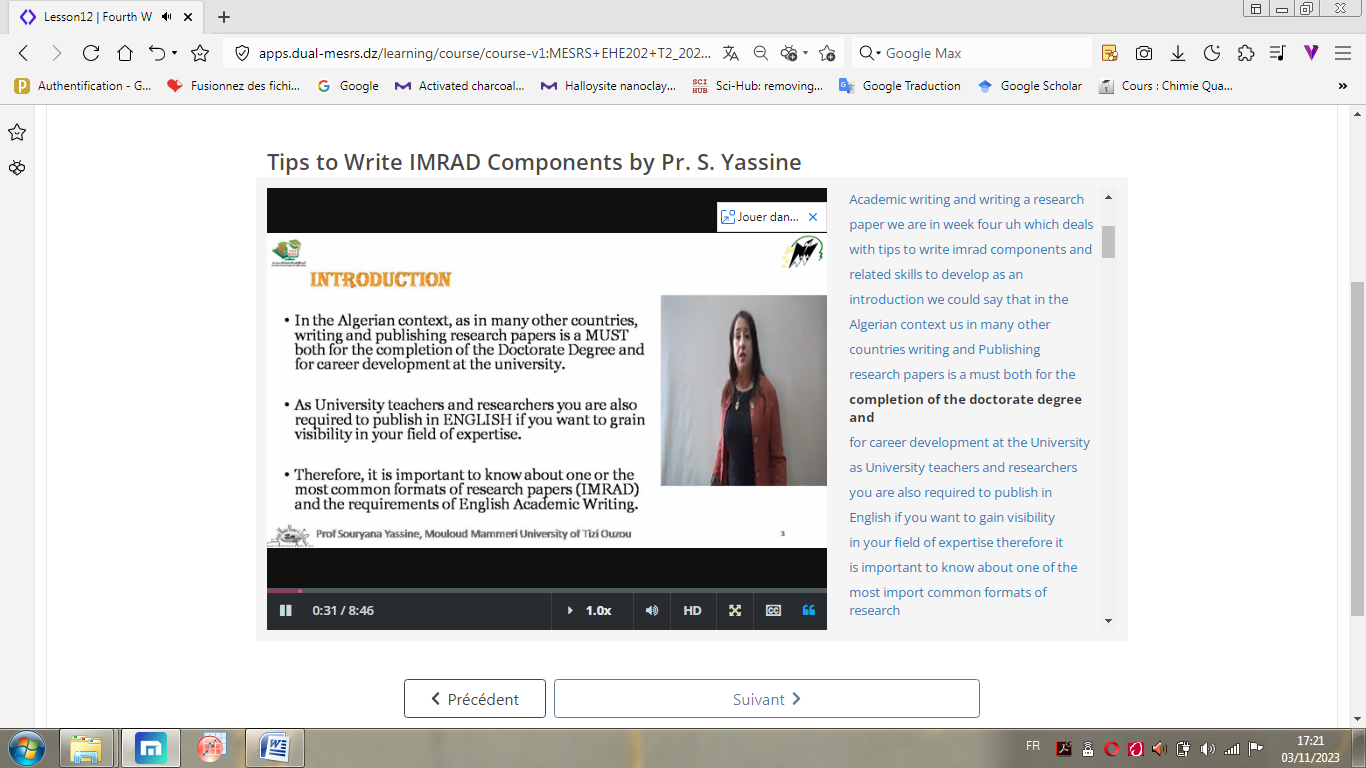 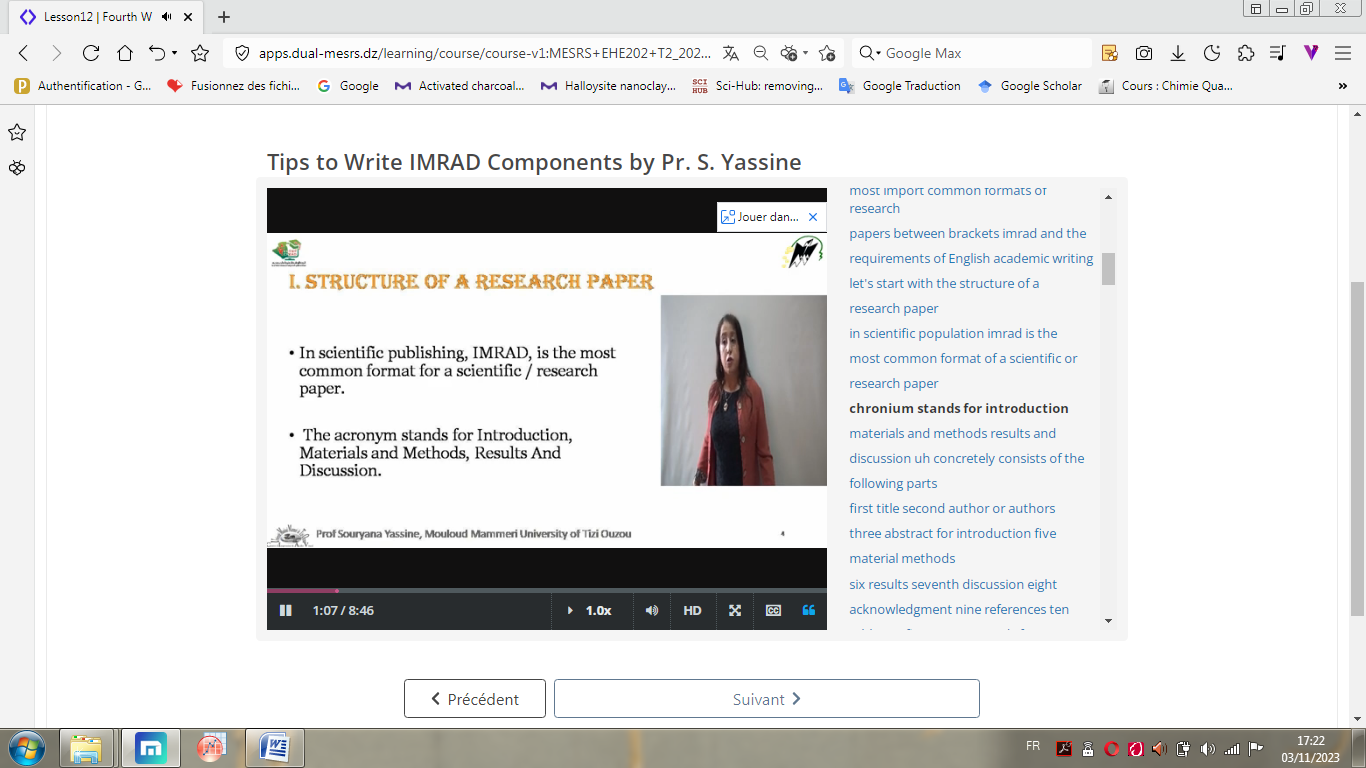 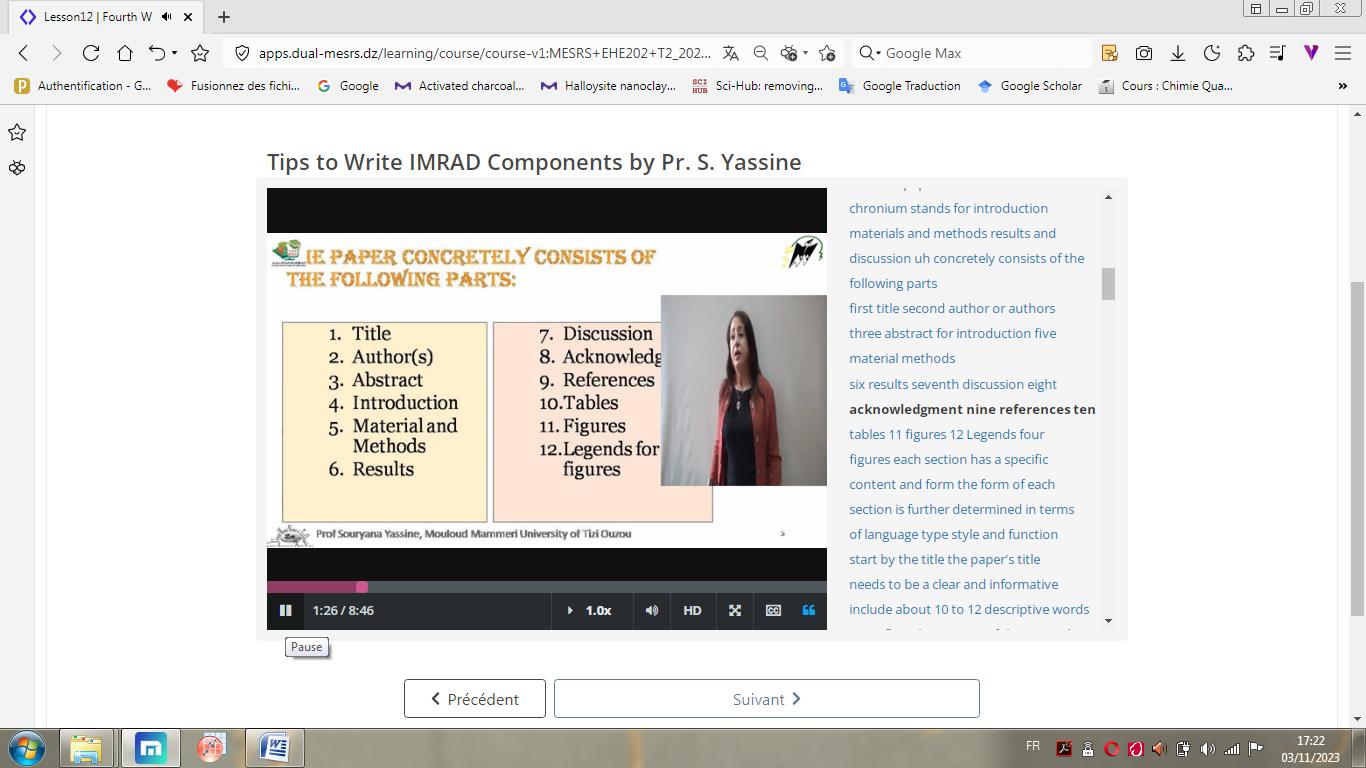 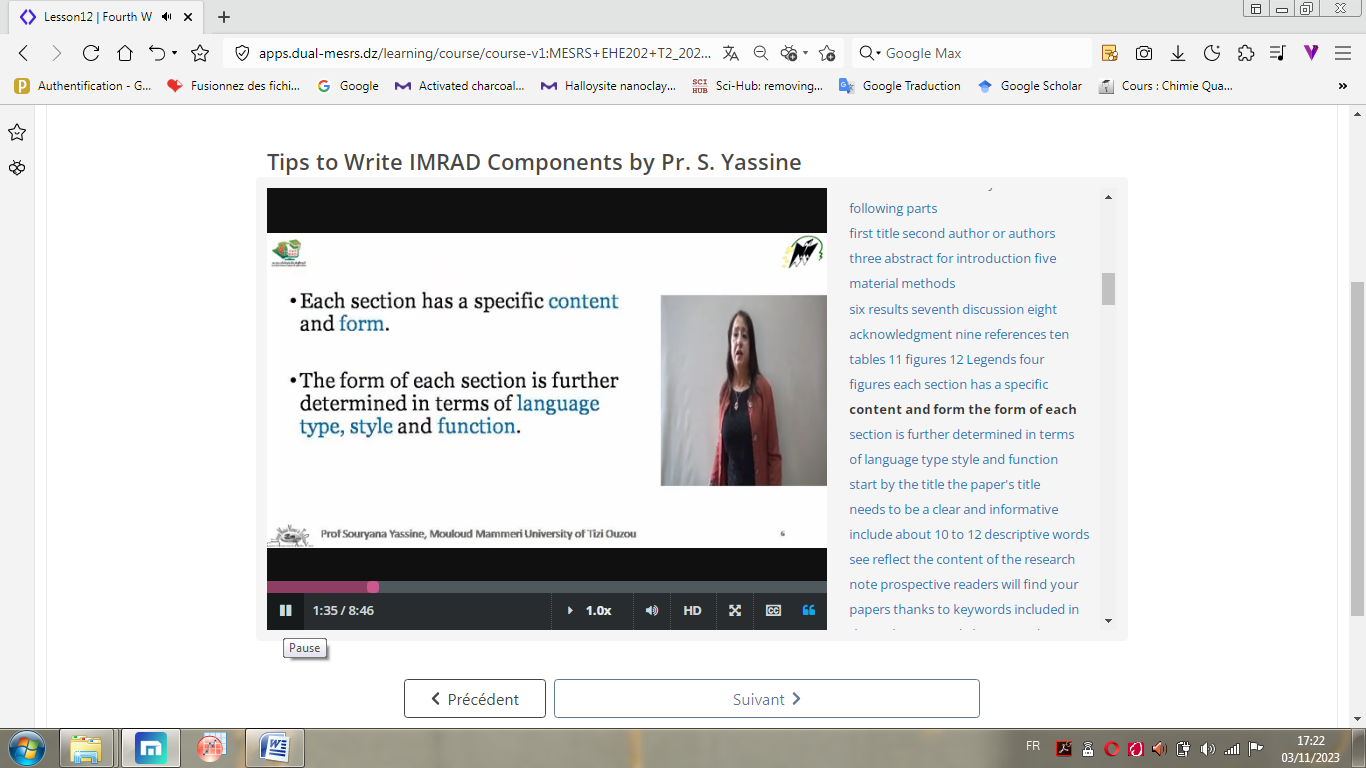 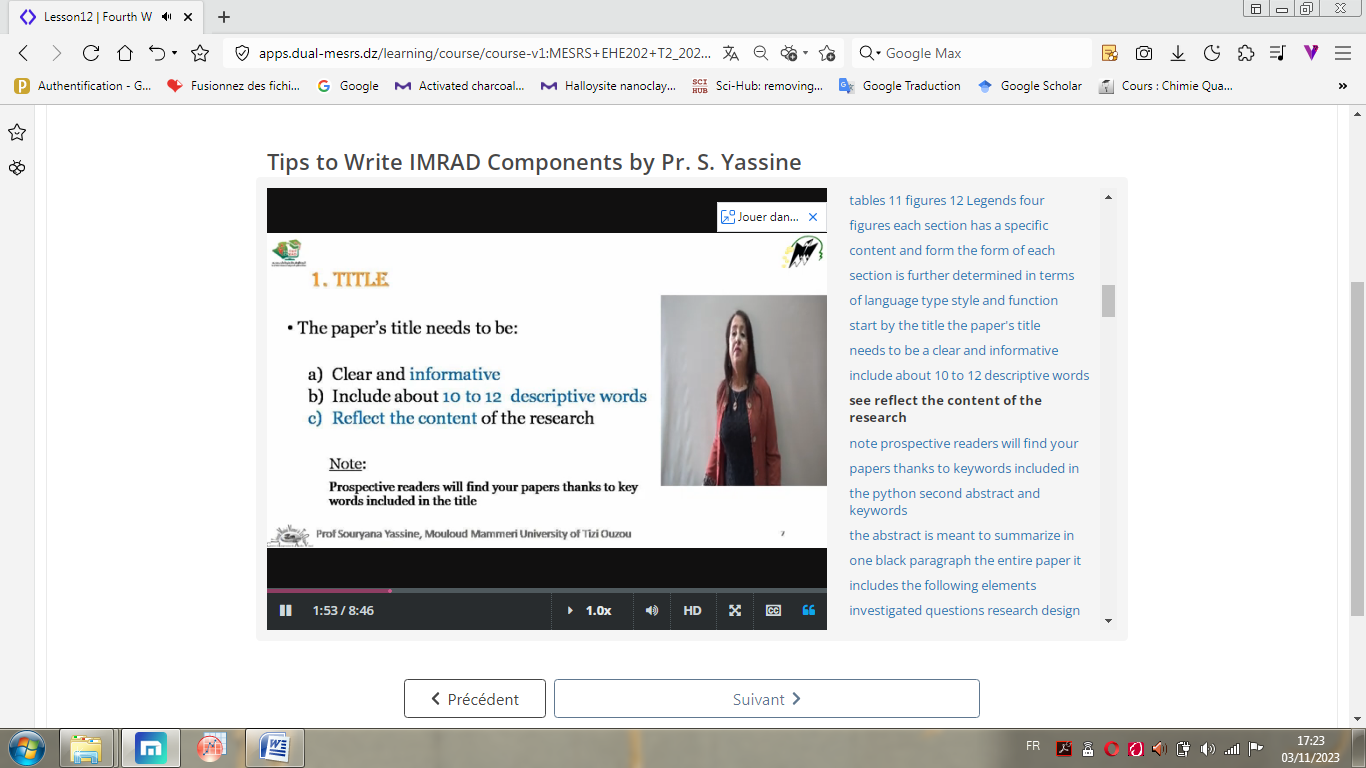 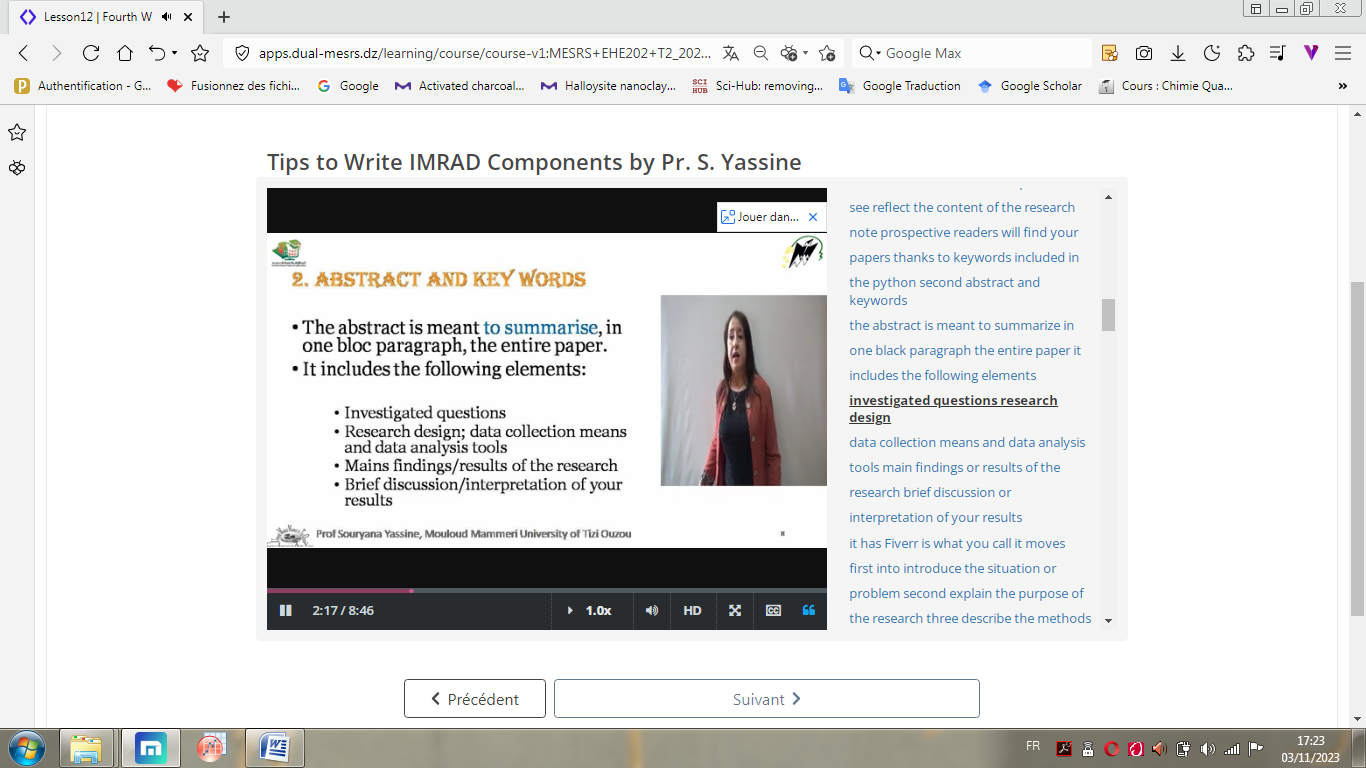 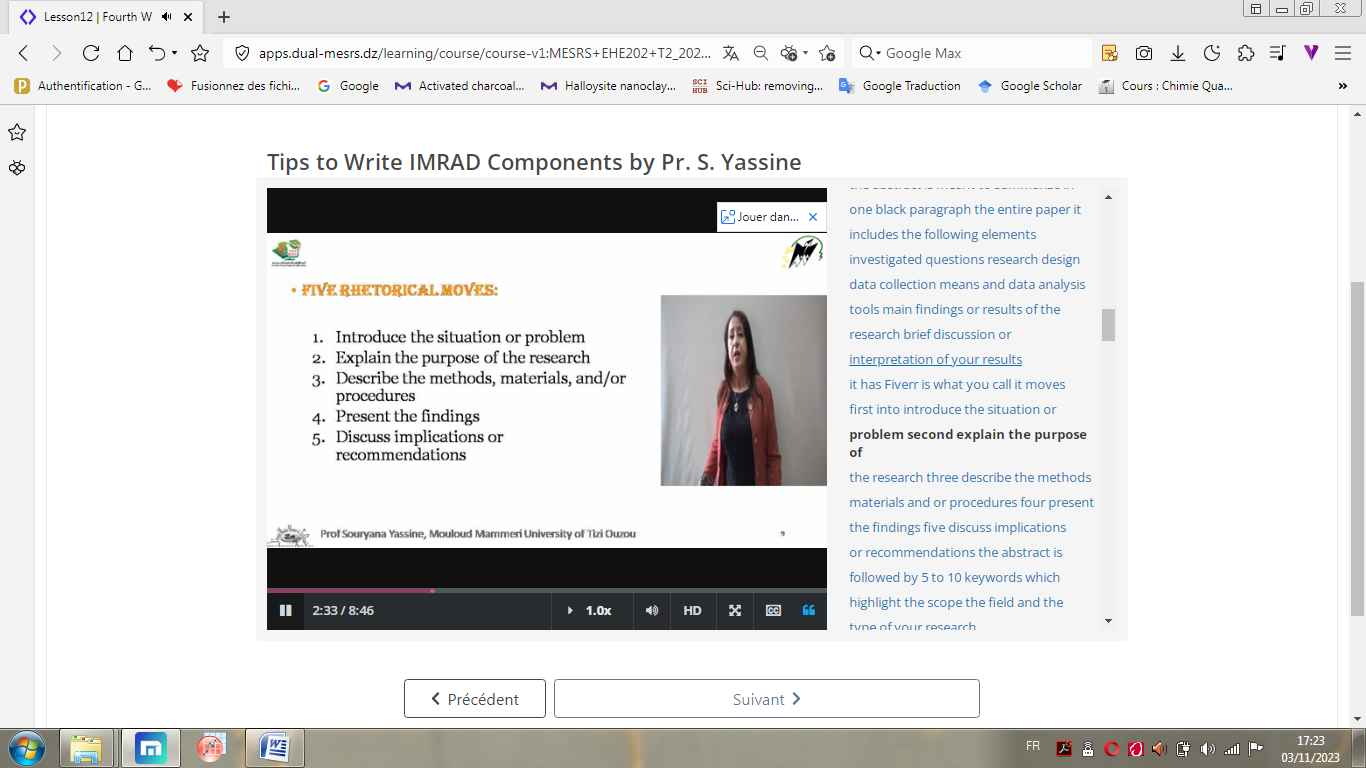 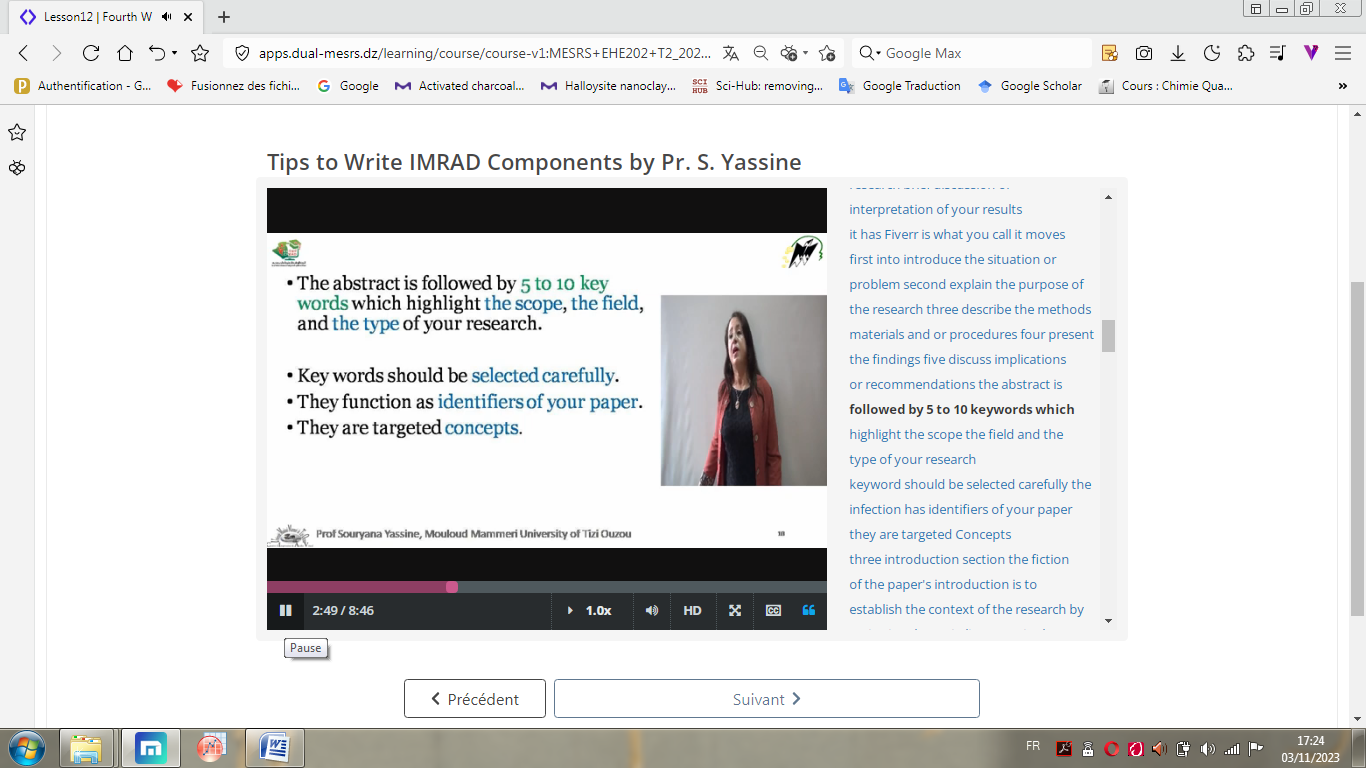 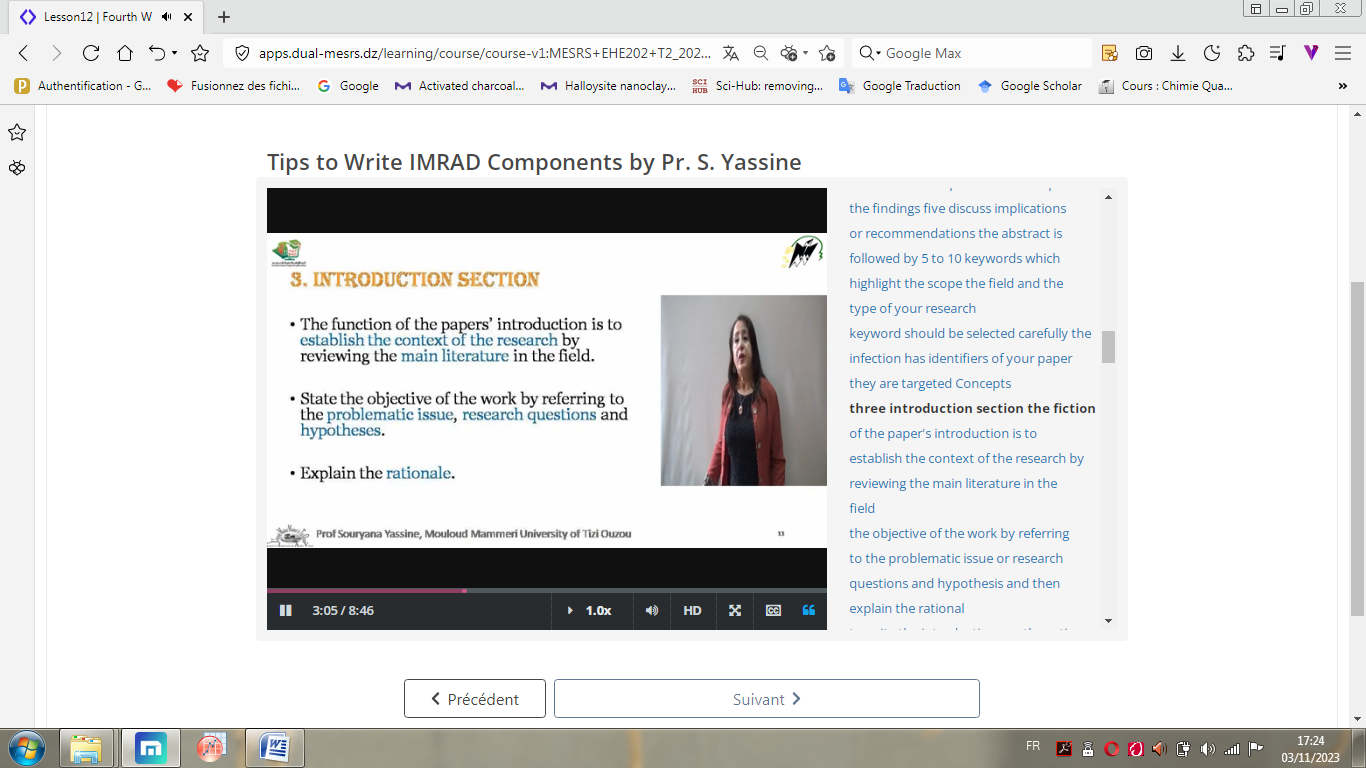 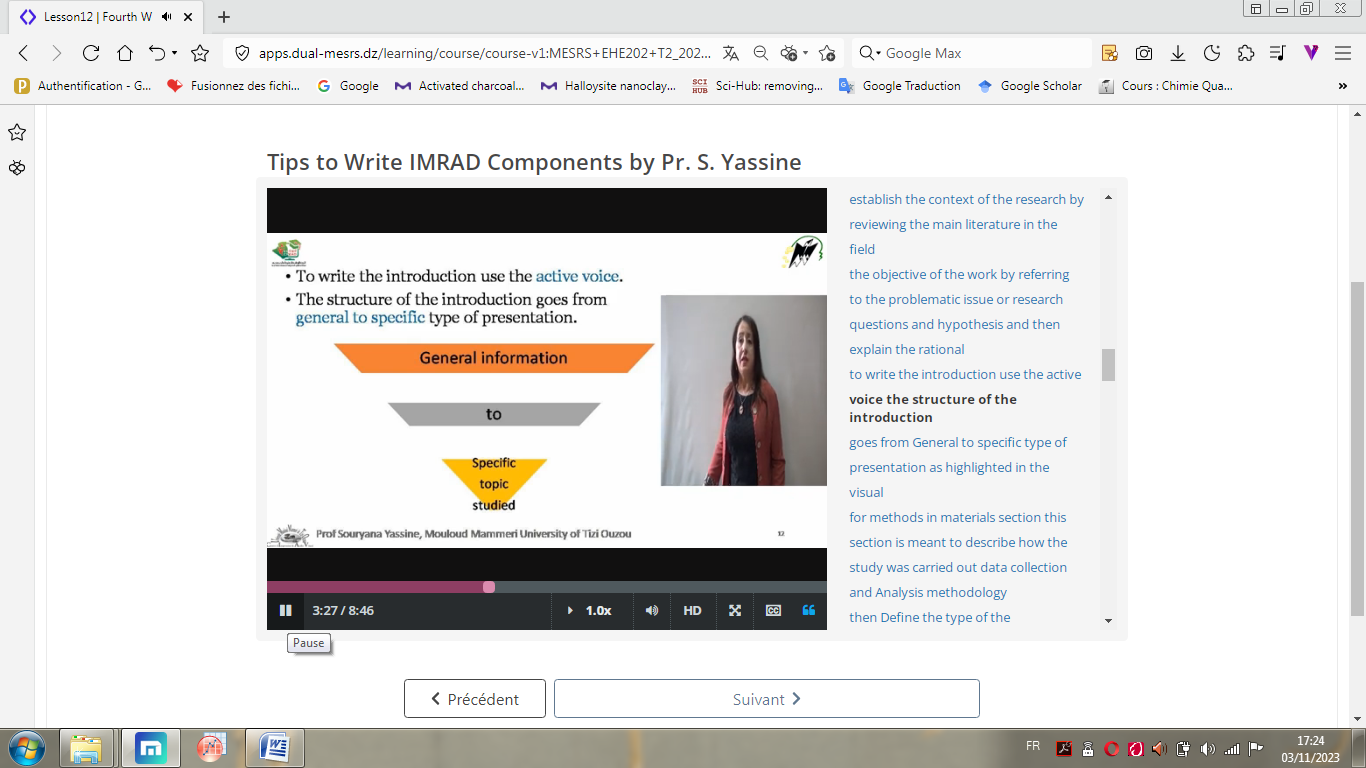 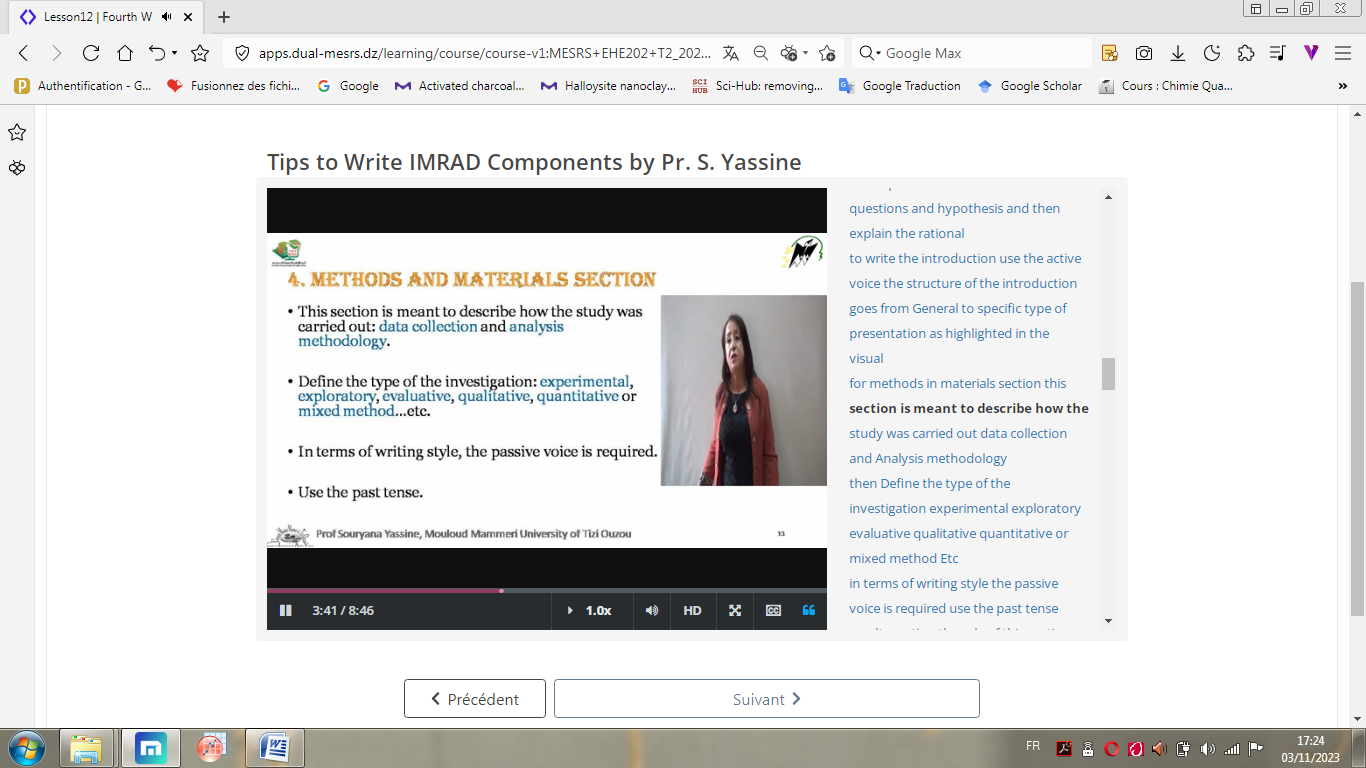 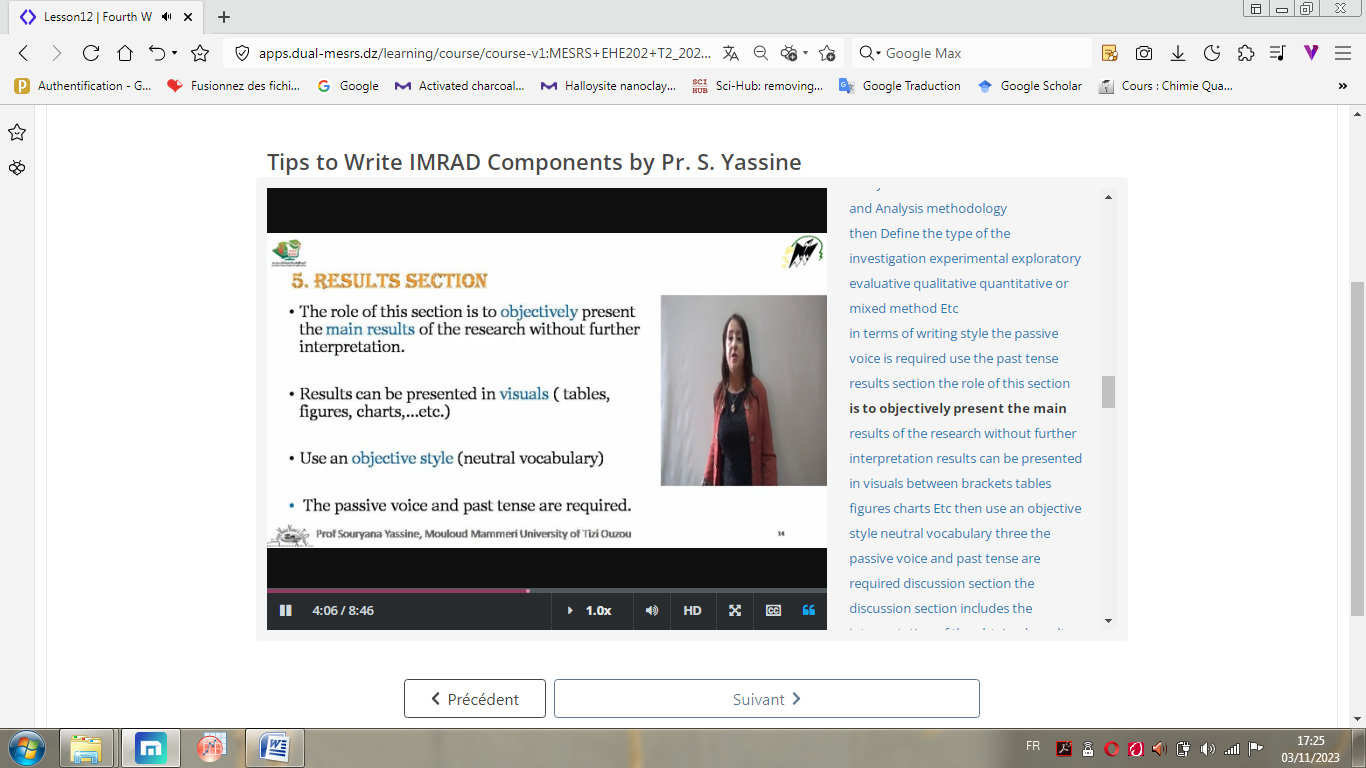 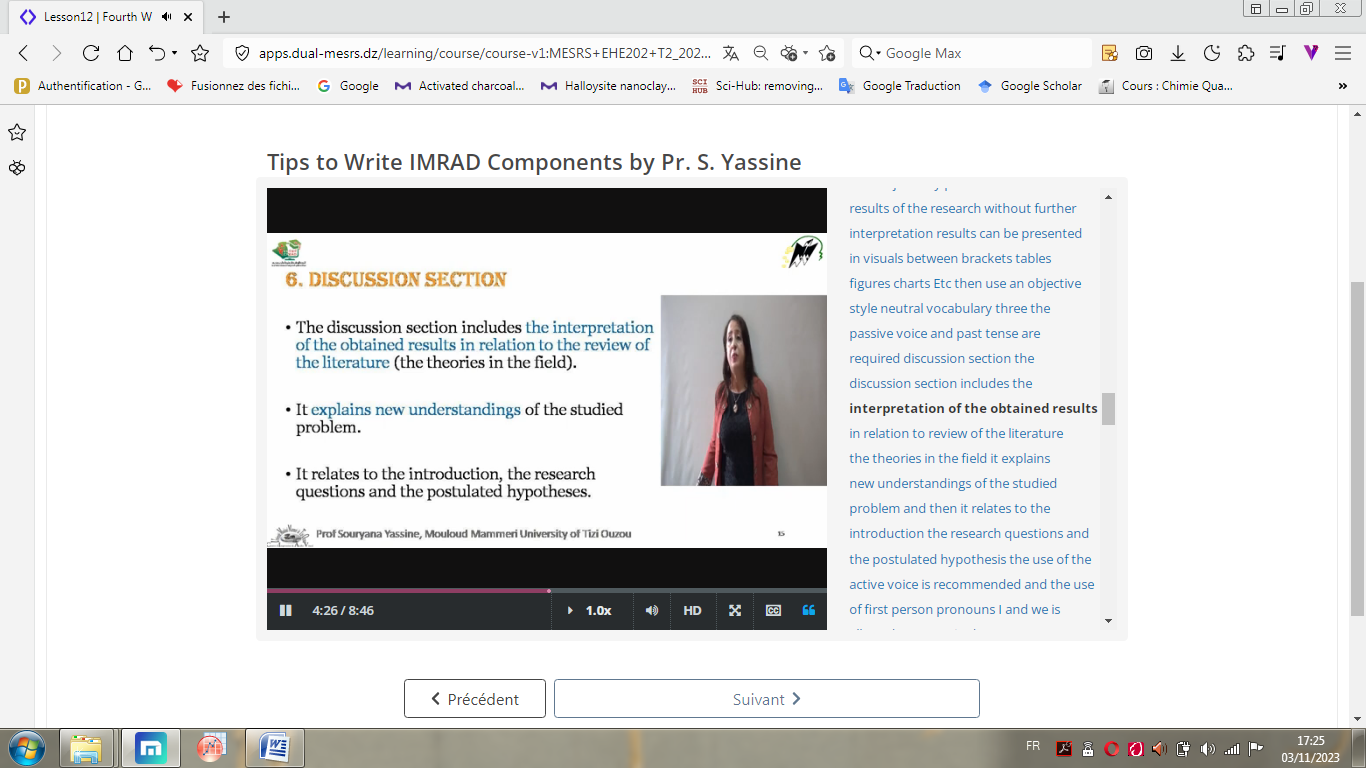 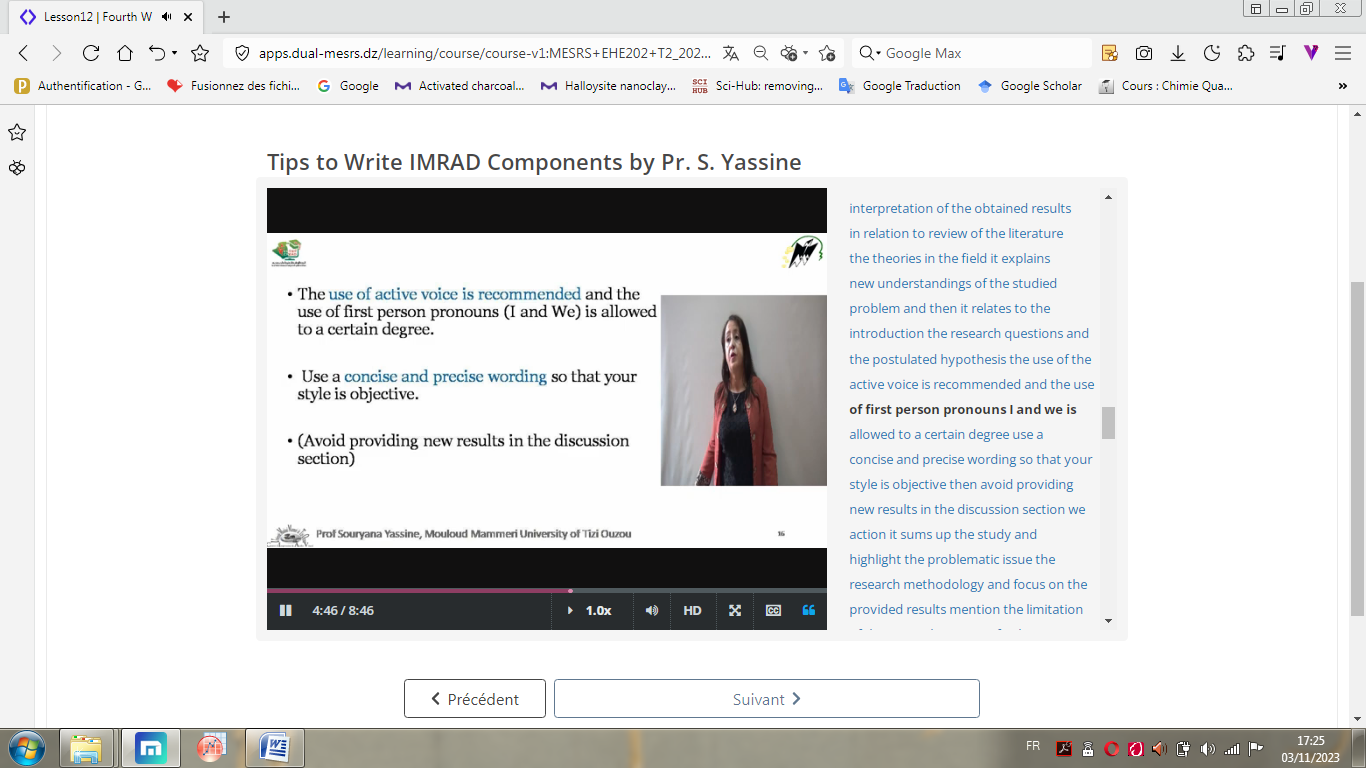 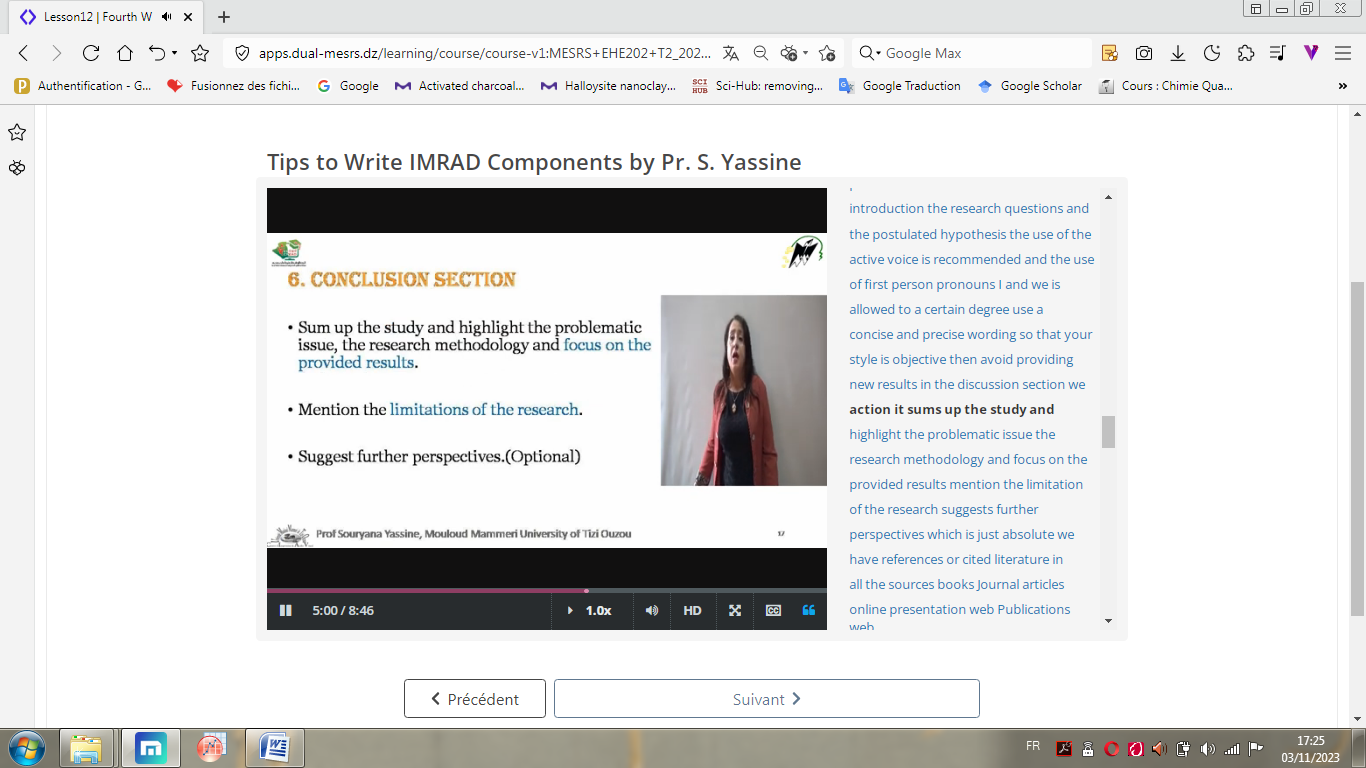 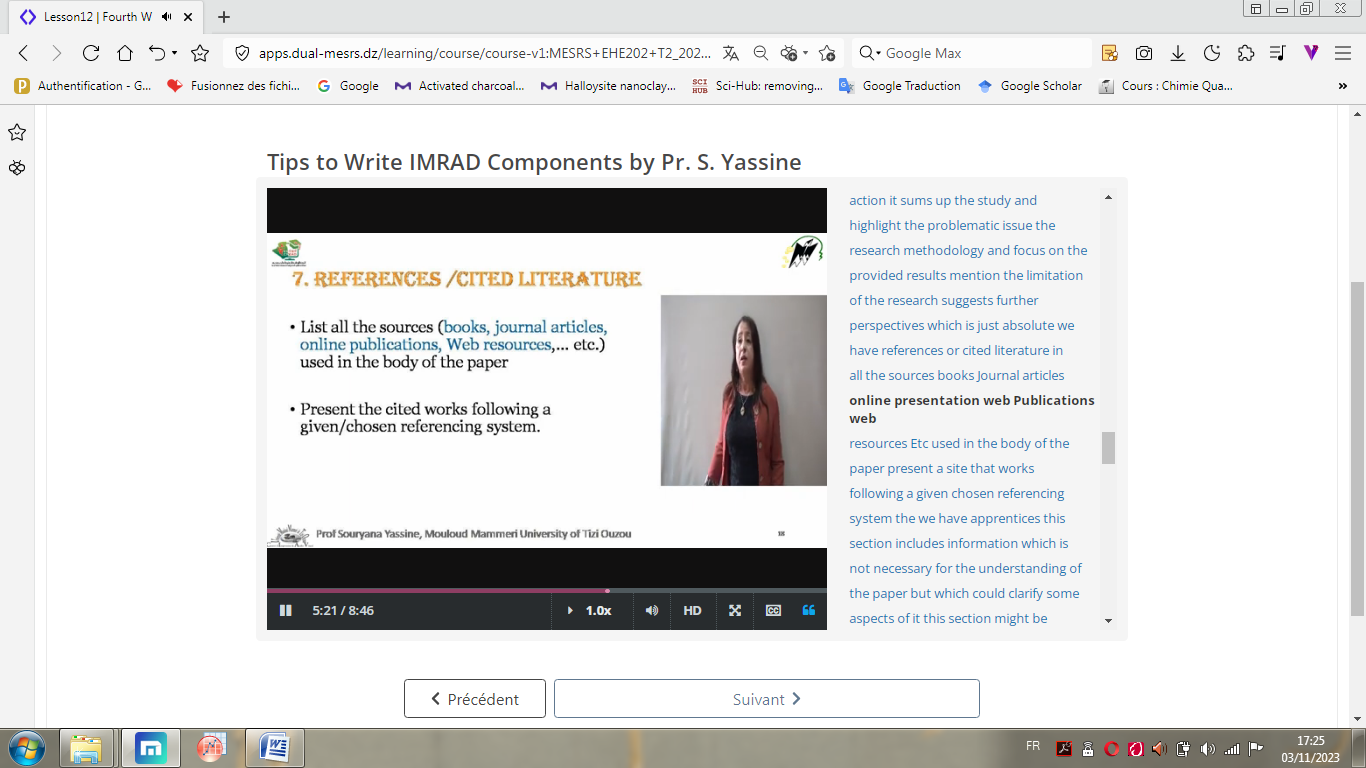 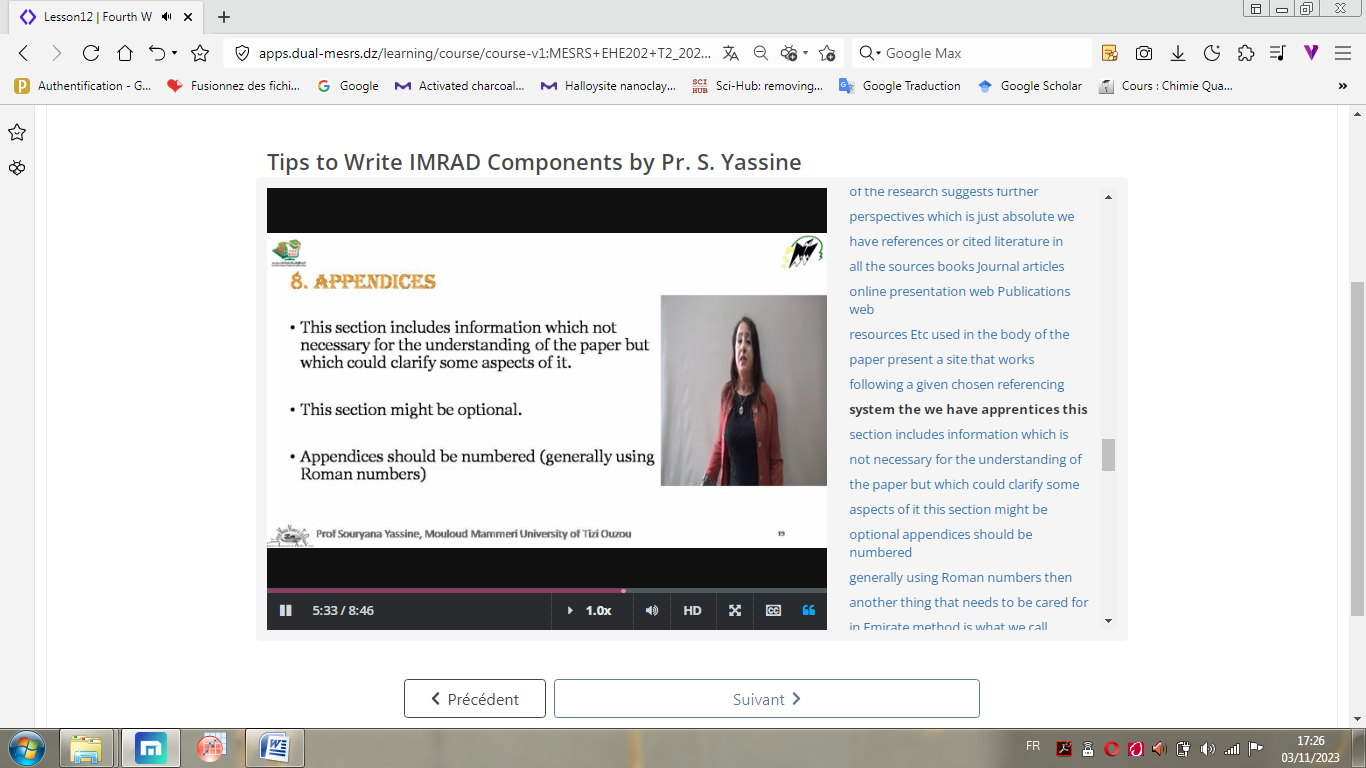 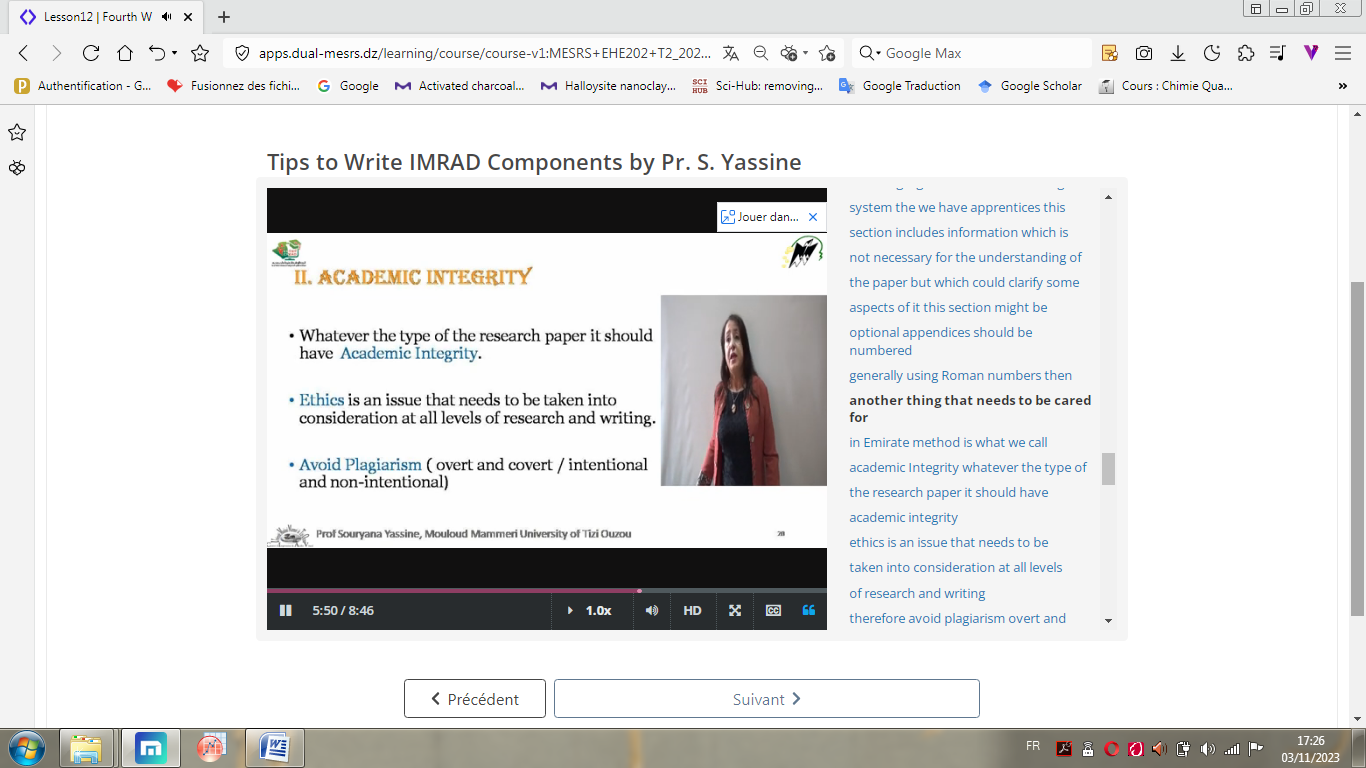 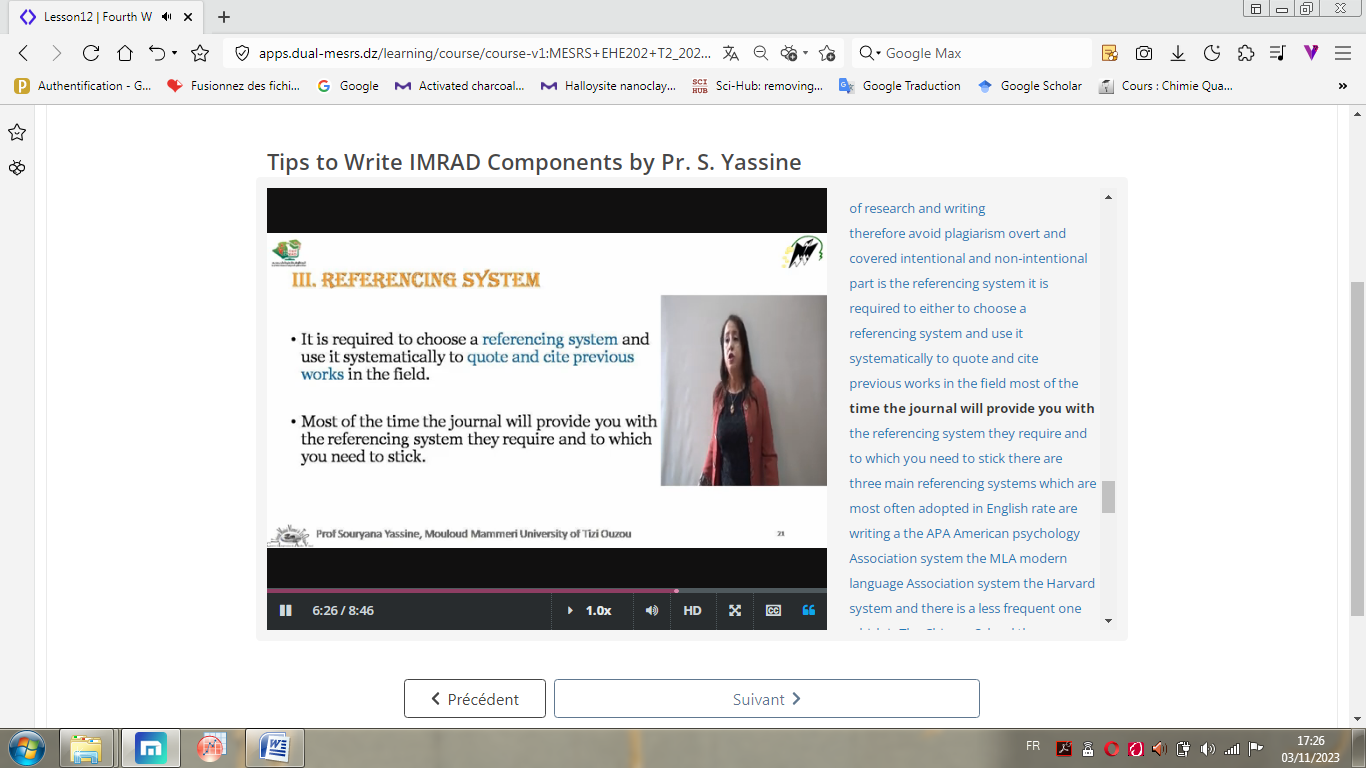 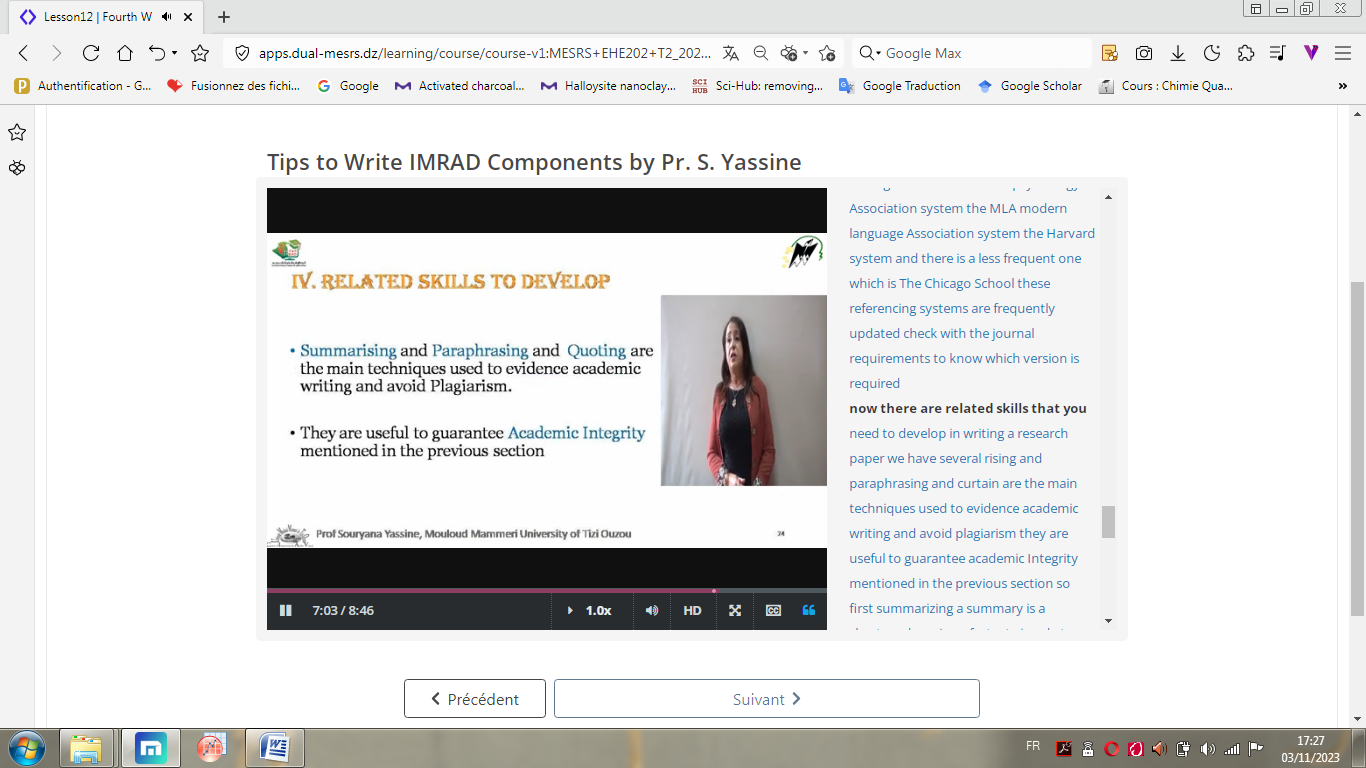 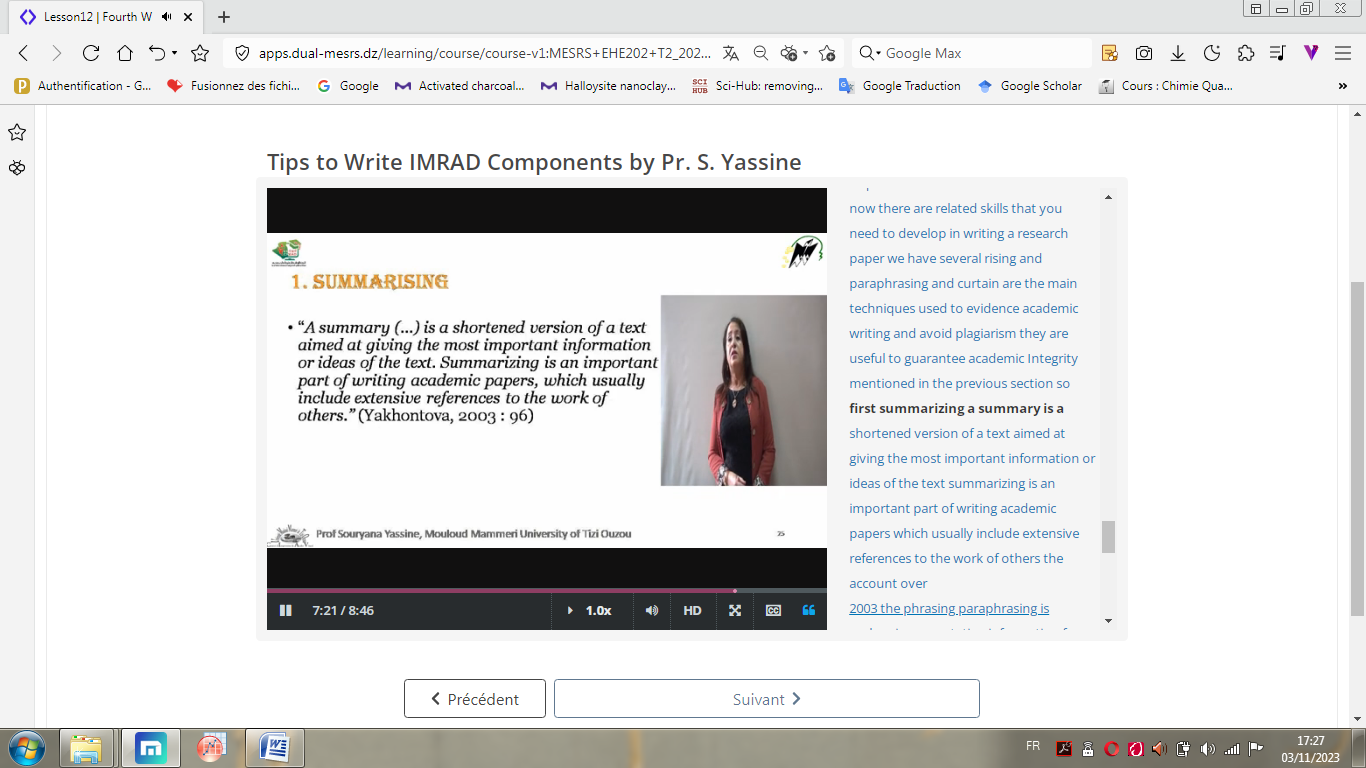 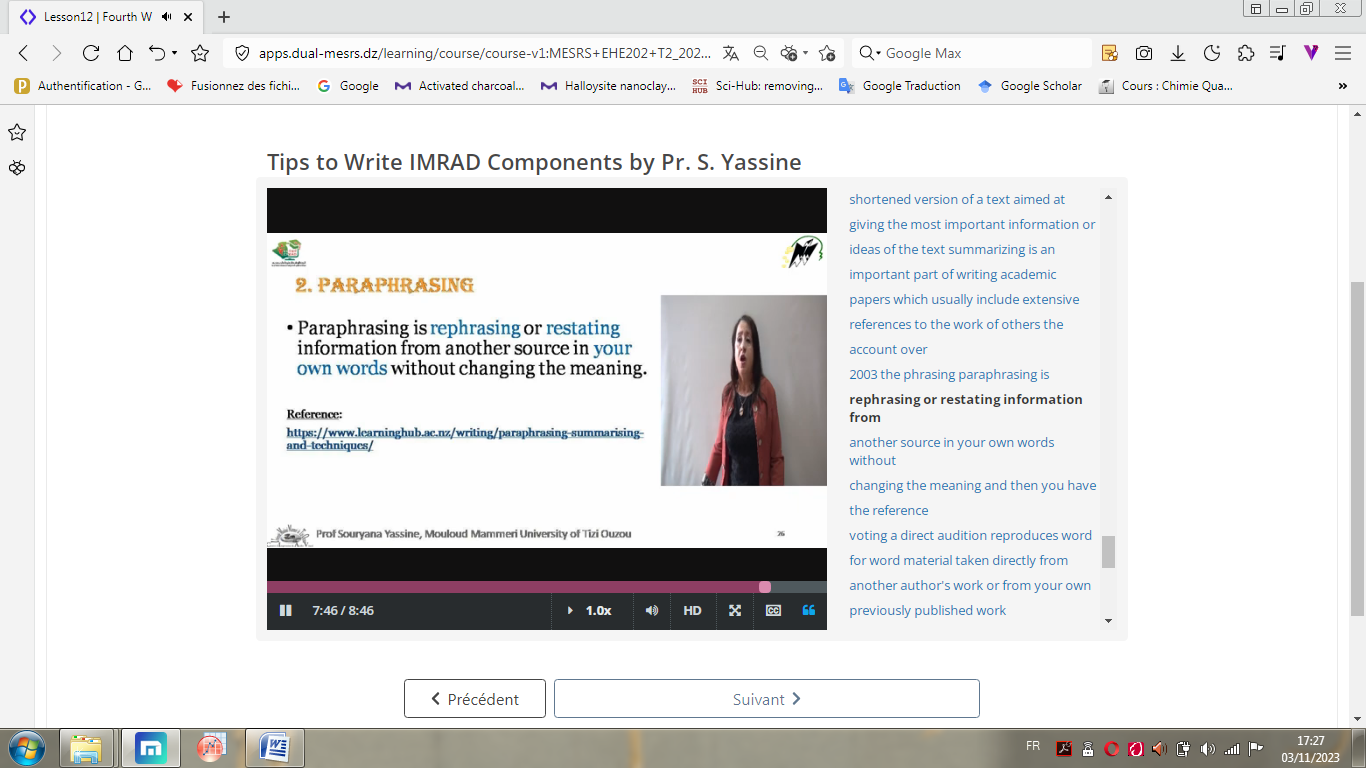 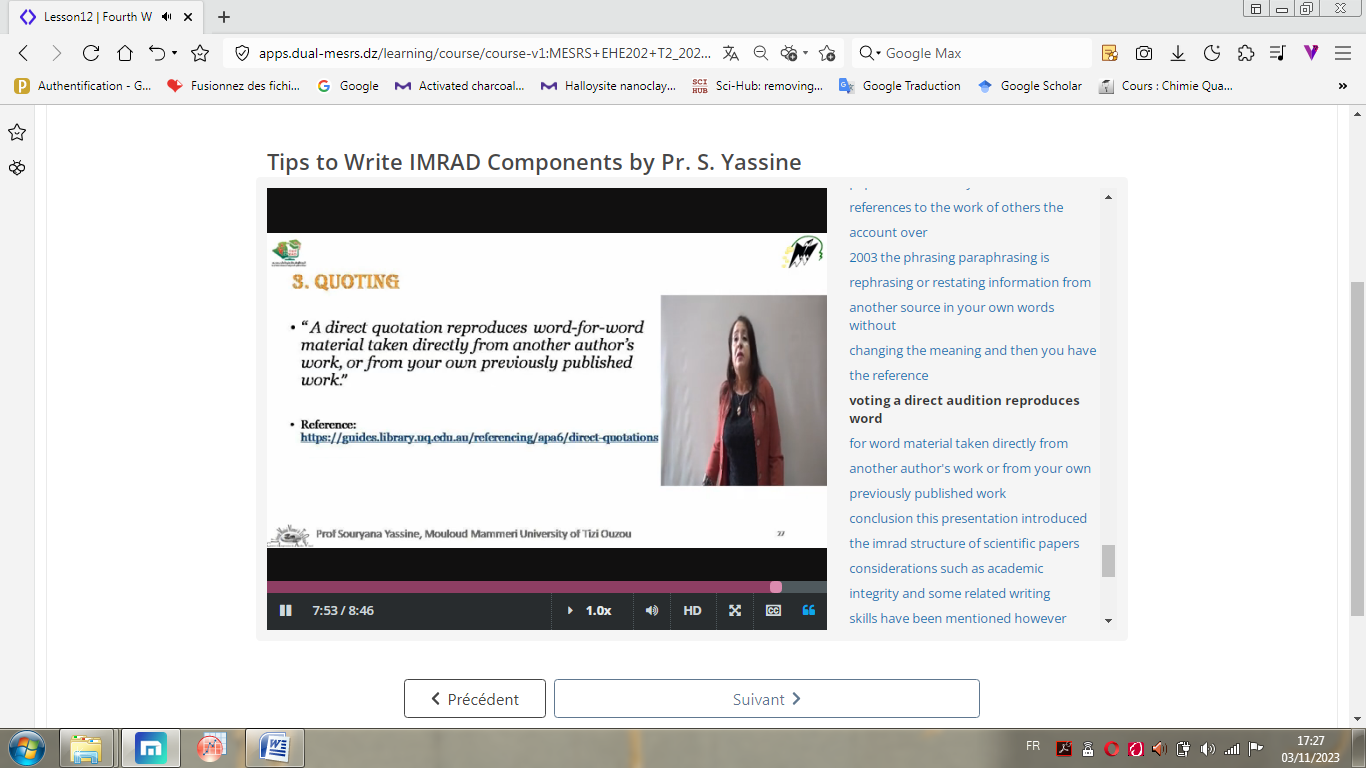 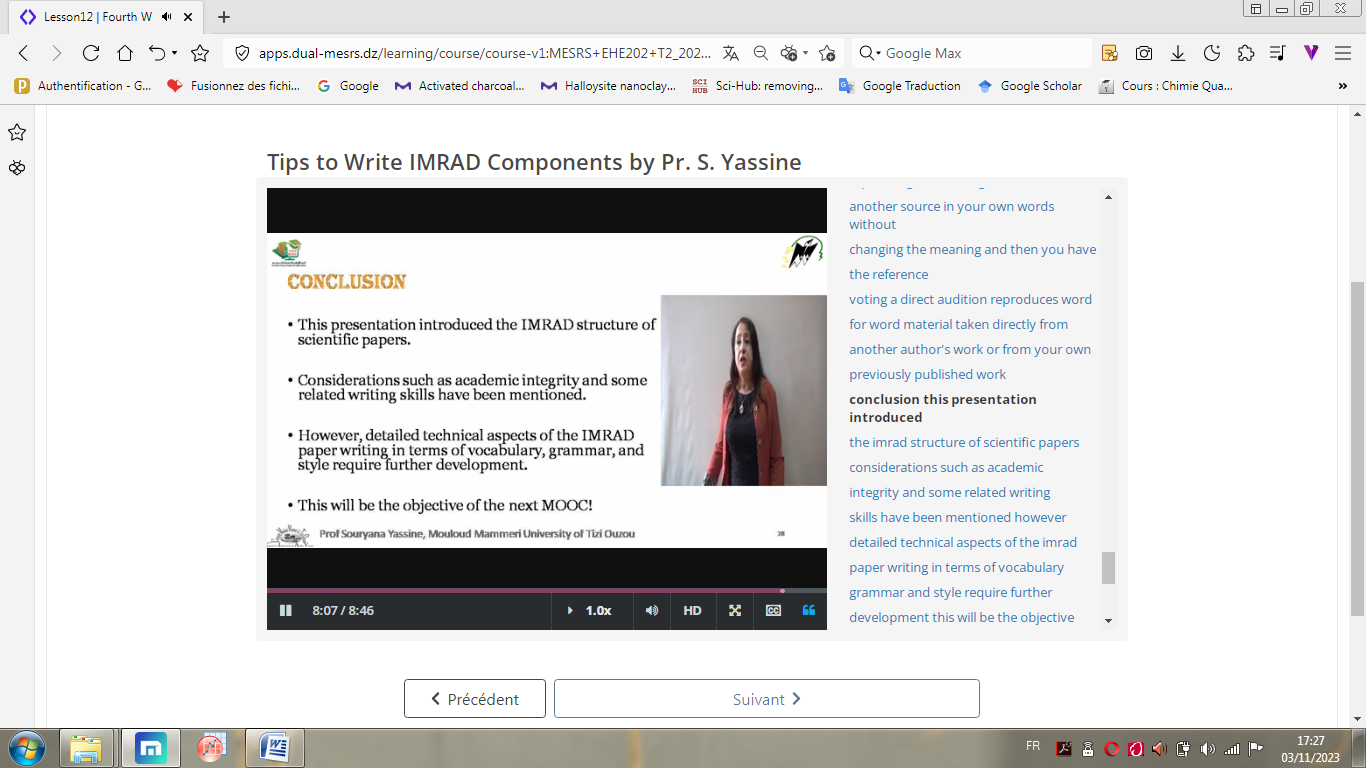 